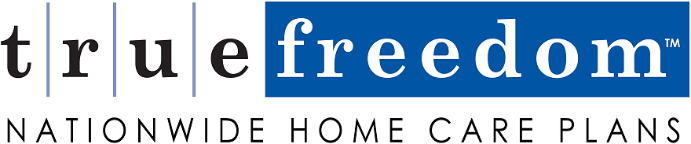 AFFILIATION FORMAmerican Senior Services, Inc.8250 Bryan Dairy Rd Suite 350Largo, FL 33777Scan and email form to: chen@truefreedomhomecare.comAmerican Senior Services, Inc. Company is authorized to offer True Freedom Plans* to members of the       (Name of Organizaion).The Designated Representative will be responsible for the enrollment, collection of payment and all attendant matters relating to the program.Organization Designated Representative: Signature:_______________________________ Title:      Name:        Date:_____________________I hereby authorize the Designated Representative to offer the following True Freedom Plans*ORGANIZATION INFORMATION:Executive Officer or President:     Address:     Phone:       Fax:       Website:      Number of Members:       Date Organized:      Purpose of Organization:      Special Instructions:      *True Freedom Plans are field issued contractsAmerican Senior Services Inc. dba True Freedom____________________________	___________________________Signature					DateName of Officer					TitleBASE PLANBRONZE PLANSILVER PLANGOLD PLANPLATINUM PLAN